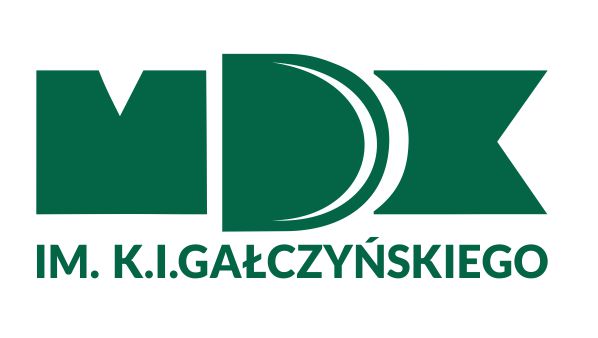 Karta zgłoszenia Krakowski Konkurs Wiedzy o Zdrowym ŻywieniuNazwa i adres szkoły…………………………………………………………………………………..Numer kontaktowy…………………………………………………………………………………..Nazwisko osoby odpowiedzialnej za przeprowadzenie eliminacji szkolnych ……………………………………………………………………………………Adres mailowy, na który ma zostać przesłany test w I etapie konkursu…………………………………………………………………………………….OŚWIADCZENIE  Oświadczam, że wyrażam zgodę na przetwarzanie moich danych osobowych dla celów niniejszego konkursu.  ........................................................  (podpis osoby dorosłej lub opiekuna)  Administratorem danych osobowych zbieranych od uczestników konkursu jest Młodzieżowy Dom Kultury im. K. I. Gałczyńskiego z siedzibą w Krakowie. Przetwarzanie danych osobowych odbywać się będzie na zasadach przewidzianych w przepisach rozporządzenia Parlamentu Europejskiego i Rady (UE) 2016/679 z 27 kwietnia 2016 r. w sprawie ochrony osób fizycznych w związku z przetwarzaniem danych osobowych i w sprawie swobodnego przepływu takich danych  oraz uchylenia dyrektywy 95/46/WE (ogólne rozporządzenie o ochronie danych). Podanie danych osobowych ma charakter dobrowolny, ale jest niezbędne do udziału w konkursie. Osobom, które podają dane osobowe, przysługuje prawo do:  dostępu do swoich danych osobowych,  poprawiania danych osobowych.  usunięcia danych osobowych  OŚWIADCZENIE  Oświadczam, iż jestem autorką/em przesłanych plików multimedialnych i wyrażam zgodę na ich bezpłatne publikowanie w celach realizacji i promocji Krakowskiego Konkursu Wiedzy 
o Zdrowym Żywieniu..............................................................  (podpis osoby dorosłej lub opiekuna)  OŚWIADCZENIE  Oświadczam, że wyrażam zgodę na publikację wizerunku na potrzeby realizacji i promocji  konkursu Krakowskiego Konkursu Wiedzy o Zdrowym Żywieniu. .............................................................  (podpis osoby dorosłej lub opiekuna)  Podstawa prawna: rozporządzenie Parlamentu Europejskiego i Rady (UE) 2016/679 z 27 kwietnia 2016 r. w sprawie ochrony osób fizycznych w związku z przetwarzaniem danych osobowych i w sprawie swobodnego przepływu takich danych oraz uchylenia dyrektywy 95/46/WE (ogólne rozporządzenie o ochronie danych). 